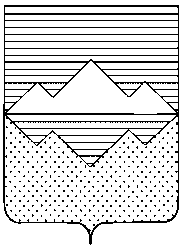 СОБРАНИЕ ДЕПУТАТОВСАТКИНСКОГО МУНИЦИПАЛЬНОГО РАЙОНАЧЕЛЯБИНСКОЙ ОБЛАСТИРЕШЕНИЕот 27 декабря 2017 года № 277/35г. СаткаО внесении изменений в приложение №1 к решению Собрания депутатов Саткинского муниципального района от 18.05.2016 № 94/11 «Об утверждении Положения «О Финансовом управление администрации Саткинского муниципального района в новой редакции»В соответствии с Бюджетным кодексом Российской Федерации, Федеральным законом от 06.10.2003 № 131-ФЗ «Об общих принципах организации местного самоуправления в Российской Федерации», Положением о бюджетном процессе в Саткинском муниципальном районе и Саткинском городском поселении, руководствуясь Уставом Саткинского муниципального района, Уставом Саткинского городского поселенияСОБРАНИЕ ДЕПУТАТОВ САТКИНСКОГО МУНИЦИПАЛЬНОГО РАЙОНА РЕШАЕТ:1. Внести в приложение №1 к решению Собрания депутатов Саткинского муниципального района от 18.05.2016 № 94/11 (в ред. от 30.11.2016 года) «Об утверждении Положения «О Финансовом управление администрации Саткинского муниципального района в новой редакции» следующие изменения:1) в пункт 10:дополнить подпунктами 32-1 и 32-2 следующего содержания:«32-1) устанавливает порядок постановки на учет бюджетных обязательств;32-2) устанавливает в соответствии с общими требованиями, установленными Министерством финансов Российской Федерации, порядок принятия решений главным распорядителем (распорядителем) бюджетных средств о передаче своих бюджетных полномочий получателя бюджетных средств находящимся в его ведении получателям бюджетных средств или Финансовому управлению администрации Саткинского муниципального района, а также полномочий получателей бюджетных средств, находящихся в его ведении, другим получателям бюджетных средств, находящимся в его ведении;»;в пунктах 64 и 65 после слов «налога, сбора,» дополнить словами «страхового взноса,»;2) пункт 13 изложить в новой редакции:«13.Финуправление Саткинского района возглавляет Заместитель Главы Саткинского муниципального района, начальник Финансового управления администрации Саткинского муниципального района (далее именуется – Начальник), назначаемый на должность и освобождаемый от должности Главой Саткинского муниципального района по согласованию с Министерством финансов Челябинской области.».2. Настоящее решение вступает в силу с момента подписания и подлежит официальному опубликованию в газете «Саткинский рабочий». 3. Контроль за исполнением настоящего решения возложить на комиссию по финансам, бюджету и экономической политике (председатель Ковригина И.М.).Глава Саткинского муниципального района                         А.А. Глазков